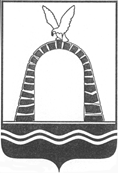 АДМИНИСТРАЦИЯ ГОРОДА БАТАЙСКАПОСТАНОВЛЕНИЕот 30.10.2023 № 2994г. БатайскО порядке оповещения и информирования населения города Батайска об опасностях, возникающих при военных конфликтах или вследствие этих конфликтов, а также при чрезвычайных ситуациях природного и техногенного характераРуководствуясь Федеральными законами от 21.12.1994 № 68-ФЗ «О защите населения и территорий от чрезвычайных ситуаций природного и техногенного характера», от 12.02.1998 № 28-ФЗ «О гражданской обороне», от 06.10.2003 № 131-ФЗ «Об общих принципах организации местного самоуправления в Российской Федерации», постановлением Правительства Российской Федерации от 30.12.2003 № 794 «О единой государственной системе предупреждения и ликвидации чрезвычайных ситуаций», Приказами МЧС России и Министерства цифрового развития, связи и массовых коммуникаций Российской Федерации от 31.07.2020 № 578/365 «Об утверждении Положения о системах оповещения населения», от 31.07.2020 
№ 579/366 «Об утверждении Положения по организации эксплуатационно-технического обслуживания систем оповещения населения, Администрация города Батайска постановляет:Утвердить «Положение порядке оповещения и информирования населения города Батайска об опасностях, возникающих при военных конфликтах или вследствие этих конфликтов, а также при чрезвычайных ситуациях природного и техногенного характера» (Приложение 1).Утвердить список операторов связи, привлекаемых для рассылки сигналов оповещения, экстренной информации и информирования населения города Батайска (Приложение 2).Начальнику муниципального бюджетного учреждения «Управление гражданской защиты города Батайска» (далее – МБУ «Защита») 
Арсеньеву С.Н. организовать:выполнение мероприятий оповещения и информирования населения города об опасностях, возникающих при военных конфликтах или вследствие этих конфликтов, а также при чрезвычайных ситуациях природного и техногенного характера. Оповещение должностных лиц и населения осуществлять через старшего дежурного оперативного дежурного единой дежурно-диспетчерской службы-112 (далее – ЕДДС-112) МБУ «Защита»;проведение ежемесячных, ежеквартальных комплексных проверок готовности и проверок технического состояния средств системы оповещения, в соответствии с Планом основных мероприятий города Батайска, с оформлением соответствующих актов по результатам проверок системы оповещения;уточнение списков дежурных и диспетчерских служб, а также должностных лиц города Батайска, подлежащих оповещению при угрозе или возникновении чрезвычайных ситуаций.Рекомендовать руководителям объектов производственной и социальной сферы проанализировать состояние дел по реализации вопросов оповещения и информирования населения, привести их в соответствие с требованиями Положения, утвержденного настоящим постановлением.Признать утратившим силу постановление Администрации города Батайска от 20.09.2017 № 1601 «О порядке оповещения и информирования населения об опасностях, возникающих при военных конфликтах или вследствие этих конфликтов, а также при чрезвычайных ситуациях природного и техногенного характера».6. Настоящее постановление вступает в силу со дня опубликования в официальном печатном издании Администрации города Батайска.7. Настоящее постановление подлежит включению в регистр муниципальных нормативных правовых актов Ростовской области.8. Контроль за исполнением настоящего постановления возложить на заместителя главы Администрации города Батайска по внутренней политике Ермилову Т.Г.Постановление вносит МБУ «Управление гражданской защиты города Батайска»Положениепорядке оповещения и информирования населения города Батайска об опасностях, возникающих при военных конфликтах или вследствие этих конфликтов, а также при чрезвычайных ситуациях природного и техногенного характераВ соответствии с Федеральными законами РФ от 12.02.1998 № 28-ФЗ «О гражданской обороне», от 06.10.2003 № 131-ФЗ «Об общих принципах организации местного самоуправления в Российской Федерации», «Положением о гражданской обороне в Российской Федерации», утвержденным постановлением Правительства Российской Федерации от 26.11.2007 № 804, настоящее Положение определяет принципы построения, порядок организации городской системы оповещения и информирования населения, её задачи, состав сил (средств), обязанности Администрации города, руководителей организаций, учреждений, предприятий (независимо от форм собственности и ведомственной принадлежности) по совершенствованию и поддержанию в готовности к применению системы оповещения и информирования населения города Батайска.Основная задача системы оповещения и информирования населения города - обеспечение своевременного доведения до органов управления и населения распоряжений о проведении мероприятий гражданской обороны (далее -ГО), сигналов и информации обо всех опасностях, возникающих при военных конфликтах или вследствие этих конфликтов, а также при чрезвычайных ситуациях природного и техногенного характера.Система оповещения и информирования населения города является звеном территориальной системы оповещения и информирования населения Ростовской области, и включает в себя силы и средства, организационно и технически объединенные для решения задач оповещения и информирования руководящего состава, населения и объектов экономики города.2. Оповещение населения предусматривает:доведение прогноза или факта возникновения военного конфликта (далее –ВК) или ЧС природного или техногенного характера;доведение рекомендаций о порядке действий с момента получения информации о прогнозах или факте возникновения ЧС, ВК.3. Информирование населения предусматривает:передачу данных о прогнозе или факте возникновения ВК или ЧС природного или техногенного характера;информацию о развитии, масштабах, ходе и итогах ликвидации ЧС;прогноз опасных гидрометеорологических, стихийных и других природных явлений;систематическое ознакомление населения с мероприятиями, проводимыми силами и средствами наблюдения, контроля и ликвидации ЧС;доведение до населения информации о защите от вероятной ЧС или угроз ВК.4. Система оповещения и информирования населения города Батайска включает в себя силы и средства, организационно и технически объединенные для решения задач оповещения и информирования.4.1. Силы (личный состав):объединенная система оперативно-диспетчерского управления города Батайска, в состав которой входят единая дежурно-диспетчерская служба-112 (далее – ЕДДС-112) муниципального бюджетного учреждения «Управление гражданской защиты города Батайска» (далее – МБУ «Защита») и дежурно-диспетчерские службы (далее – ДДС) служб экстренного реагирования;сотрудники операторов связи;сотрудники учреждений, организаций и предприятий в соответствии с возложенными на них обязанностями по организации оповещения и информирования населения города Батайска.4.2. Средства (оборудование):муниципальная автоматизированная система централизованного оповещения населения (далее – МАСЦО) на базе комплекса технических средств радиооповещения по радиоканалам (КТСО-РМ), пульта ТИГА 464511.002;автоматические телефонные станции (далее - АТС);сети операторов подвижной радиотелефонной связи;специальный автомобиль оповещения МБУ «Защита» автомобили с громкоговорящими установками оперативных служб (далее – ГГУ);ведомственные системы оповещения, в которые входят ведомственные электросирены, громкоговорители и радиотрансляционные приемники с местным запуском, устройства громкой громкоговорящей связи (далее – ГГС), и мегафоны ручные (рупорные).5. Порядок организации оповещения и информирования населения города Батайска.5.1. Право принятия решения на оповещение руководящего состава города Батайска, руководителей организаций, предприятий и населения города в мирное и военное время предоставлено главе Администрации города Батайска (или лицу его замещающего).5.2. Общее руководство организацией оповещения и информирования населения города Батайска осуществляют:в городе - глава Администрации;в учреждениях, организациях и на предприятиях, находящихся на территории города– соответствующие руководители (сотрудники, специально уполномоченные на решение задач в области гражданской обороны).5.3. Непосредственное руководство развитием и совершенствованием местной системы оповещения и информирования населения возложено на МБУ «Защита».5.4.	 Непосредственное выполнение мероприятий оповещения и информирования населения города Батайска, контроль технического состояния элементов МАСЦО, своевременное уточнение списков оповещаемых должностных лиц возложено на ЕДДС-112 МБУ «Защита» и осуществляется через старшего дежурного оперативного дежурного ЕДДС-112 МБУ «Защита».5.5. Решение о задействовании операторов связи для оповещения населения принимается главой Администрации города Батайска и доводится до старшего дежурного оперативного дежурного ЕДДС-112 должностным лицом по линии ответственности.5.6. Старший дежурный оперативный дежурный ЕДДС-112 МБУ «Защита» взаимодействует с операторами связи и осуществляет:направление заявок на трансляцию (рассылку) сигналов оповещения и (или) экстренной информации операторам связи, с которыми заключены соответствующие соглашения;доведение результатов оповещения населения до начальника МБУ «Защита» и его заместителей;в течение 3 рабочих дней со дня передачи сигнала оповещения направляет операторам связи копию документально оформленного решения на введение режима повышенной готовности или чрезвычайной ситуации.6. Поддержание системы оповещения и информирования населения города Батайска в постоянной готовности к применению достигается организацией круглосуточного дежурства личного состава ЕДДС-112 МБУ «Защита» и ДДС служб экстренного реагирования, технической исправностью и постоянной готовностью сил и средств к оповещению и информированию населения.7. Ответственность за сохранность технических средств оповещения и информирования несут руководители организаций, учреждений и предприятий, на территории которых находятся эти средства, независимо от форм собственности и ведомственной принадлежности (по согласованию).8. Сотрудники МБУ «Защита»:разрабатывают схему оповещения и организации связи и инструкции по организации оповещения и информирования населения;организуют подготовку руководящего состава, сотрудников (работников) учреждений, организаций, предприятий и населения города Батайска к действиям по сигналам оповещения в мирное и военное время;планирует мероприятия по совершенствованию системы оповещения и информирования населения;анализирует состояние готовности системы оповещения и информирования, принимает меры по устранению выявленных недостатков.Руководители городских служб, учреждений, организаций и предприятий:разрабатывают:планы оповещения работников служб, учреждений, организаций и предприятий;инструкции дежурной (дежурно-диспетчерской) службе по организации оповещения и информирования руководящего состава, сотрудников учреждений, организаций и предприятий.мероприятия по совершенствованию системы оповещения и информирования руководящего состава, сотрудников (работников) учреждений, организаций и предприятий города Батайска; обязаны:осуществлять обучение работников организаций способам защиты и действиям в чрезвычайных ситуациях;оповещать работников организаций об угрозе возникновения или о возникновении чрезвычайных ситуаций;осуществлять в установленном порядке распространение информации в целях своевременного оповещения и информирования населения города Батайска о чрезвычайных ситуациях, подготовки населения в области защиты от чрезвычайных ситуаций путем предоставления и (или) использования имеющихся у организаций технических устройств для распространения продукции средств массовой информации.9. Порядок контроля готовности к применению системы оповещения и информирования населения города.9.1 Проверки технического состояния и готовности к применению сил и средств системы оповещения и информирования населения города проводятся в соответствии с «Организационными указаниями по подготовке и проведению тренировок по оповещению населения Ростовской области с применением региональной автоматизированной системы централизованного оповещения» и подразделяются на:годовую и квартальные (комплексные);ежемесячные.9.2. Годовая и квартальные комплексные проверки системы оповещения и информирования населения города проводятся в соответствии с «Планом основных мероприятий Ростовской области в области гражданской обороны, предупреждения и ликвидации чрезвычайных ситуаций, обеспечения пожарной безопасности и безопасности людей на водных объектах». Проверке подлежат все имеющиеся силы и средства оповещения и информирования населения города.9.3 О предстоящих комплексных проверках системы оповещения и информирования населения МБУ «Управление гражданской защиты города Батайска» информирует население города через средства массовой информации не менее чем за 5 дней до их проведения.10. Финансирование мероприятий по поддержанию в готовности и совершенствованию системы оповещения и информирования.Финансирование создания, совершенствования и поддержания в состоянии постоянной готовности муниципальной системы оповещения, создания и содержания запасов средств для систем оповещения всех уровней, возмещения затрат, понесенных организациями связи, операторами связи и организациями телерадиовещания, привлекаемыми к обеспечению оповещения, осуществляется в соответствии со статьями 24, 25 Федерального закона от 21.12.1994 № 68-ФЗ «О защите населения и территорий от чрезвычайных ситуаций природного и техногенного характера» и статьей 18 Федерального закона от 12.02.1998 № 28-ФЗ «О гражданской обороне». Начальник общего отдела Администрации города Батайска                                            В.С. МирошниковаСписок операторов связи, привлекаемых для рассылки сигналов оповещения, экстренной информации и информирования населения города БатайскаНачальник общего отдела Администрации города Батайска                                            В.С. МирошниковаГлава Администрации города Батайска  Р.П. ВолошинПриложение №1к постановлениюАдминистрации города Батайскаот 30.10.2023 № 2994оПриложение №2к постановлениюАдминистрации города Батайскаот 30.10.2023 № 2994о№п/пНаименование организацииПринадлежностьВремя вещанияЧастота (канал) вещания1.Ростовский филиал ПАО «Ростелеком»(в соответствии с заключенным соглашением)Макрорегиональный филиал «Юг» ПАО «Ростелеком»06.00-24.00107,2 МГц2.Ростовский филиал ООО «Т2Мобайл». Оператор подвижной радиотелефонной связи (в соответствии с заключенным соглашением)Частная00.00-24.00Сотовая сеть3.Ростовский филиал ПАО «Мобильные ТелеСистемыОператор подвижной радиотелефонной связи(в соответствии с заключенным соглашением)Частная00.00-24.00Сотовая сеть4.Ростовское отделение кавказского филиала ПАО «Мегафон»Оператор подвижной радиотелефонной связи(в соответствии с заключенным соглашением)Частная00.00-24.00Сотовая сеть5.ПАО «ВымпелКом»Оператор подвижной радиотелефонной связи(в соответствии с заключенным соглашением)Частная00.00-24.00Сотовая сеть